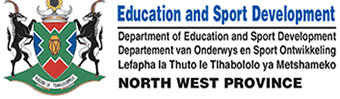 MARKS: 80TIME:  2 HOURSThis Marking Guideline consists of 7 pagesMEMORANDUMSECTION AQUESTION 1TEXT AHer son lived with his father not her father after the divorce/ her son lived with his father after the parents divorced – words to this effect.      			      (1)He began taking drugs due to peer pressure             - Then he continued to take drugs on a social level.      			      (2)1.2.1  Have an( intuitive) feeling that something is happening             - Suspect that something is happening             - Believe (without proof) that something is there/ happening    		     (2)1.2.2 His mother thinks Mandla had too much freedom (as a teenager).    		     (2)1.3.1 - He could not sleep           - Weight loss          - He became hostile/ forceful openly/ aggressive          - Lost interest in food         (Any TWO of the above)                 						      (2)1.3.2 Because it is a painful experience.   						      (1)1.3.3  B  mortuary  								      		      (1)1.4  He has not used / touched drugs for 60 days.   					      (1)1.5  ‘monitor’    									                 (1)1.6  Globally 											      (1)1.7  FALSE: It is also stated that a number of test kits are also used to fight terrorism.    											      		      (2)1.8   Vukani Marketing & Consulting     						      	      (1)1.9   FACT – stated by General Manager at Vukani Marketing based on a research.  (1)1.10  Yes.           She wanted her son to learn a lesson so that he could stop his bad           behaviour/so that he could change.            (credit any reasonable response to this effect)                                               OR          No.          Being in prison could make him worse./He could easily learn to be a criminal.         He could believe that his mother had abandoned him/ given up on him and           that could make him worse.        (credit any reasonable response to this effect)                  			      (2)1.11   A place where people are treated/ trained/ assisted to live a normal life and stop           drugs or any form of bad habits.    						     (2)1.12 (Based on research) S A is reported  to be one of the countries where drug abuse        is at the highest rate.     								     (2)    [24]TEXT B1.13  Tattoos      										     (1)1.14  The following responses may be considered:          - to express themselves          - they want to be different         - to look fashionable         - tattoos are cool ( Learners may be awarded two marks for a well substantiated answer.)   	      (2)1.15.  Yes.            I like them/ tattoos are cool/ tattoos are fancy/tattoos are fashionable           No.           I hate tattoos/They are against my religion/ My parents wouldn’t allow         (Award full marks for well substantiated responses explaining why they like               or dislike tattoos).        								     (3)												   [06]TOTAL SECTION A - 30SECTION BSECTION CQUESTION 33.1  Clere      										      (1)3.2  Women/ Women who want to make their skin beautiful.  (√)        The picture of a woman who uses Clere.  	(√)					      (2)3.3   Everyone wants a beautiful skin/People love their skins and they want to make them beautiful.    									      (2)3.4 The heart symbolizes love; therefore, it emphasizes what the slogan says that one         should love her skin.        (Award a full mark for a reasonable response) 					      (1)3.5. YES: because I love my skin and want to take care of it.         OR       NO: These products could be expensive/ it looks like it’s meant only for women.       (Credit well substantiated answers.)  						      (2)3.6 Luscious Tropical, Cocoa Butter, Powder fresh and Aloe and Moringa.     (Any two)       								                           (2)												    [10]QUESTION 4QUESTION 55.1 (a) goes     										    (1)       (b) danger 										    (1)       (c) These     										    (1)5.2  I feel it is necessary to ensure that a citizen (√)of South Africa is (√) aware of this         threat to a child. (√)									     (3)5.3  Wasn’t it? 										     (1) 5.4  Mary reports (√) that at least 1697 children go (√) missing each year.        (one mark for removing inverted commas(√))    					      (3)5.5  The organization does not assist SAPS in finding people.       			      (1)5.6  The children go missing because they are not taken care of.   			      (1)5.7  cannot    										      (1)5.8  in        											      (1)5.9  eventful    										      (1)5.10  unnecessary       									      (1)5.11  The SAPS is assisted by the organization in finding missing persons.     	      (1)5.12   ours    											      (1)5.13    C   (vacation)      									      (1)5.15    were – was       									      (1)                                                                                                                    [TOTAL QUESTION 5: 20]                                                                                        GRAND TOTAL: 80QUOTESOWN WORDS“… Never wear shoes that someone else has brought and rejected.”“Shoes should fit comfortably in width”..“Always stand up and move around when you are trying on new shoes.”“Give your feet a ‘shoe break’….”“.. Bath them in cold salted water.”“Move around a little from time to time.”“… Stand up straight, allowing some space between your feet..”“Don’t wear the same pair of shoes every day, ……”“… Keep your feet strong by walking or running short distance.”You must never wear someone’s shoes.Make sure that your shoes fit you comfortably in width.Always move around when you fit new shoes.Have a time to take off your shoes.Refresh your feet in cold and salted water.Frequently move aroundStand up straight to allow weight to be distributed evenly.Change shoes often.9.Excise your feet to be strongTOTAL SECTION B: 104.1.4.1.1.He wants to stop a car/driver who is breaking the law.(1)4.1.2.Bubbles on the ground/ cap flying off the head/ feet not touching the ground/ outstretched hand. (Any TWO). (2)4.2.Slaps the car (√)/ turns in anger (√)/ angry face (√). (Any TWO).                                             (2)4.3.Tommy would probably have burst out because of what the offender had done on the road. (Words to that effect)(1)4.4.YES: It is the correct work attitude/ethic because he shows no favouritism.ORNO: He should have advised the wife not to park at the wrong place. (words to that effect)(2)4.5.Tommy takes things personally and gets angry when things go wrong in the job/ Tommy wanted to grab a running car/ Tommy gave his wife a ticket and he did not stop her from breaking the law.  (Any of the provided answers/ any other possible answer.)(2) [10]